г. Петропавловск-Камчатский	                          	 «___» _________2020 года О внесении изменений в приложение к приказу Министерства имущественных и земельных отношений Камчатского края от 03.12.2018              № 172 «Об определении перечня объектов недвижимого имущества, в отношении которых налоговая база определяется как кадастровая стоимость на 2019 год»ПРИКАЗЫВАЮ:Внести в таблицу приложения к приказу Министерства имущественных и земельных отношений Камчатского края от 03.12.2018 № 172 «Об определении перечня объектов недвижимого имущества, в отношении которых налоговая база определяется как кадастровая стоимость на 2019 год» изменения, признав пункты 2174 и 2181 утратившими силу.Настоящий приказ вступает в силу через 10 дней после дня его официального опубликования и распространяется на правоотношения, возникшие с 03 декабря 2018 года.Министр       	  	                                             И.В. Мищенко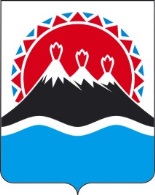 МИНИСТЕРСТВО ИМУЩЕСТВЕННЫХ И ЗЕМЕЛЬНЫХ ОТНОШЕНИЙ КАМЧАТСКОГО КРАЯ ПРИКАЗ № 